Test grammatical (30 points)Trouvez une bonne réponse: 1. Marthe ... à la garea) vaisb) vontc) vad) vase) allons2. Claire aime ... sa mèrea) -b) àc) ded) aue) de la3. ... salle est clairea) cetb) c’estc) cesd) cettee) ce sont4. Thérèse, ... ces verbes !a) répétezb) répètesc) répéterd) répetente) répète5. Elle va ... sa mèrea) surb) pourc) ded) àe) chez6. Pierre est ... architectea) unb) auc) auxd) due) -7. Apprenez ... texte par coeura) cetb) cettec) ced) cese) cettes8. Denise écrit ... ses amisa) àb) dec) auxd) à lae) au9. Elle part ... six heuresa) deb) auc) dud) àe) aux10. L’ami de Daniel est .. Russea) uneb) -c) dud) aue) de la11. Il regarde .. les imagesa) -b) auxc) desd) due) à l’12. Je veux ... une autre chemisea) mettezb) metsc) mettred) mettent e) met13. Je propose ... revenira) àb) dec) dud) sure) pour14. Je ferme ...fenêtrea) lesb) desc) lad) auxe) du15.  Il ... dix heuresa) estb) ac) sontd) sommese) as16. Juliette corrige ses fautes. Juliette ... corrigea) les b) lac) led) dese) du17. Ils jouent ... footballa) dub) auxc) aud) de la e) des18. Maurice est ... ciel a) -b) auc) dud) de lae) aux19. J’apporte des pommes ... filles de Nicolea) à la b) auxc) desd) due) de la20. Pierre achète les ... près du métro a) journalsb) journalc) journalesd) journauxe) journeauxTest lexical (30 points)Trouvez une bonne réponse:1. Marseille est une ville ...a) Françaiseb) Belge c) Espagnoled) Chinoisee) Amérique2. Michel traverse ....a) la fenêtreb) la portec) la tabled) la placee) la chaise3. Les élèves révisent ....a) la placeb) la garec) la grammaired) la postee) la pharmacie4. Ma soeur est infirmière. Elle travaille ...a) à la ,airieb) à la garec) à l’universitéd) à la cliniquee) à la poste5. Claire est ,alaole. Elle a mal ...a) à l’usineb) à la cliniquec) aux yeux d) à la pharmaciee) à la gare6. Les étudiants habitent ... a) la  policeb) garec) l’aéroportd) la cité universitairee) la mairie7. Pierre est étudiant. Il ... à l’Universitéa) demeureb) travaillec) achèted) fait ses étudese) habite8. Elle prépare ... et elle déjeunea) le texte b) le petit déjeunerc) la promenaded) la place e) la fleur9. Sa famille ... Parisa) litb) écritc) quitted) achètee) parle10. Mathieu n’est pas ... , mais il est distraita) paresseuxb) corageuxc) faibled) contente) attentif11. Catherine ... le petit déjeuner a) traduitb) litc) écritd) serte) tombe12. Les jeunes filles bavardent. Elles ... des livres, du ciné, a et du sporta) aimentb) travaillentc) parlentd) marchente) habitent13. Il gaut ... les fleurs sur l’étagèrea) allerb) apprenderc) mettred) trouvere) chercher14. Je veux acmeter des livres à la ...a) TGVb) SNCFc) FNACd) CRACe) TRAC15. Sur une carte la France a une forme ...a) triangleb) losangec) rectangled) hexagonee) pentagone16. Celui qui reçoit une lettre est ...a) ouvrierb) expéditeurc) un destinataired) conducteure) contrôleur17. Le Kazakhstan est situé ena) Océan Atlantiqueb) Océan Pacifiquec) Europed) Asie Centralee) Amérique18. ...... sont les deux principaux groupes du secteur automobile en Francea) Audi et Toyotab) Renault et Audi c) Peugeot-Citroen et Renault d) Toyota et Renault e) Peugeot-Citroen et Toyota19. Le jour de la Constitution du Kazakhstan est le ...a) 25 octobreb) 16 décembrec) 1 maid) 30 aoûte) 1 janvier20. Qu’est-ce que c’est la Sorbonne? a) La tourb) L’universitéc) Le théâtred) Le quartiere) Le muséeLisez le texte et répondez aux questions : (40 points)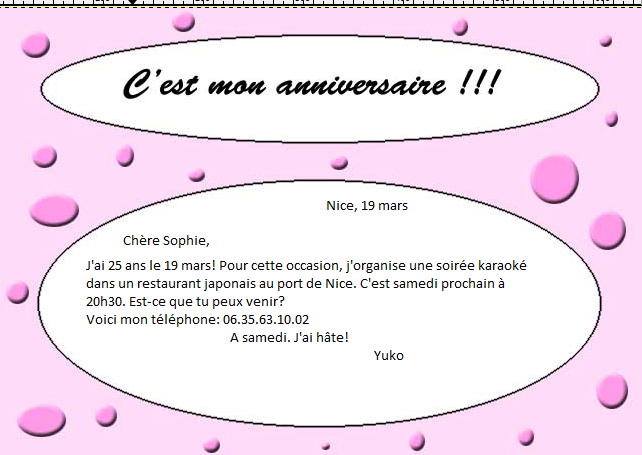 1. Qui a écrit cette carte?a) Yukob) Sophie6. Où l’anniversaire se passe ?                                a) au cinéma                                                                b) au parc                                                                    c) au restaurant2. Ce document esta) un message amicalb) un message formelc) un message professionnel7. A qui est écrite cette carte ?a) à Yukob) à Sophie3. Pourquoi la personne a écrit cette carte?a) Pour inviter son amieb) Pour fixer un rendez vousc) Pour faire de la publicité8. Quel âge Yuko aura-t-elle ?                                    a) 16                                                                             b) 19                                                                             c) 25           4. L'anniversaire a lieu à quel moment de l'année?a) L’hiver b) Le printempsc) L’été9. Elle organise...a) une réunionb) un débatc) une soirée5. Yuko où habite-t-elle ?  a) à Niceb) à Paris c) à Grenoble10. C’est son ....a) anniversaireb) départc) déménagement